Protokół Nr 156/21z posiedzenia Zarządu Powiatu Jarocińskiegow dniu 09 czerwca 2021 r. Termin posiedzenia Zarządu na dzień 09 czerwca 2021 r. został ustalony przez p. Starostę. W obradach wzięło udział trzech Członków Zarządu zgodnie z listą obecności. W posiedzeniu uczestniczyli także:Jacek Jędrzejak – Skarbnik Powiatu,Ireneusz Lamprecht – Sekretarz Powiatu.Starosta p. Lidia Czechak rozpoczęła posiedzenie, witając wszystkich przybyłych. Ad. pkt. 2Starosta, przedłożyła do zatwierdzenia porządek obrad i zapytał, czy ktoś chce wnieść do niego uwagi. Zarząd w składzie Starosta, Wicestarosta oraz M. Stolecki jednogłośnie, bez uwag zatwierdził przedłożony porządek obrad. Posiedzenie Zarządu przebiegło zgodnie 
z następującym porządkiem:Otwarcie posiedzenia.Przyjęcie proponowanego porządku obrad.Przyjęcie protokołu nr 155/21 z posiedzenia Zarządu w dniu 27 maja 2021 r.Rozpatrzenie pisma Wojewody Wielkopolskiego nr FB-I.3111.135.2021.6 i przyjęcie do budżetu zwiększonego planu dotacji w dziale 801.Rozpatrzenie pisma Wojewody Wielkopolskiego nr FB-I.3111.45.2021.3 i przyjęcie do budżetu zwiększonego planu dotacji w dziale 853.Rozpatrzenie pisma Wojewody Wielkopolskiego nr FB-I.3111.158.2021.7 i przyjęcie do budżetu zwiększonego planu dotacji w dziale 852.Rozpatrzenie pisma Wojewody Wielkopolskiego nr FB-I.3111.154.2021.7 i przyjęcie do budżetu zwiększonego planu dotacji w dziale 852.Przyjęcie do wiadomości pisma Ministerstwa Rozwoju, Pracy i Technologii 
nr DF-V.0211.1.2021 odnośnie opublikowanych obwieszczeń.Rozpatrzenie pisma Komendy Powiatowej Państwowej Straży Pożarnej 
nr PF.0332.5.1.2021 w sprawie zmian w planie finansowym na 2021 r.Rozpatrzenie pisma Powiatowego Centrum Pomocy Rodzinie w Jarocinie 
nr FN.3011.11.2021.BK w sprawie zmian w planie finansowym na 2021 r.Rozpatrzenie pisma Powiatowego Urzędu Pracy w Jarocinie nr FK.0320.25.2021 
w sprawie zmian w planie finansowym na 2021 r.Rozpatrzenie pisma Zespołu Szkół Przyrodniczo - Biznesowych w Tarcach 
nr ZSP-B.302.7.2021.KD w sprawie zmian w planie finansowym na 2021 r.Rozpatrzenie pisma Zespołu Szkół Ponadpodstawowych nr 1 w Jarocinie 
nr ZSP 3110/14/2021 z zapytaniem o dalsze prowadzenie Międzyzakładowej Kasy Zapomogowo - Pożyczkowej.Rozpatrzenie pisma Zespołu Szkół Ponadpodstawowych nr 1 w Jarocinie 
nr ZSP 3121/14/2021 w sprawie zmian w planie finansowym na 2021 r.Rozpatrzenie wniosku Zespołu Szkół Ponadpodstawowych nr 2 w Jarocinie 
nr ZSP 3111/12/2021 o przyznanie dodatkowych funduszy.Rozpatrzenie pisma Zespołu Szkół Specjalnych nr ZSS.3101.3.2021 w sprawie zmian w planie finansowym na 2021 r.Rozpatrzenie pisma Zespołu Szkół Specjalnych nr ZSS.3101.4.2021 w sprawie zmian w planie finansowym na 2021 r.Rozpatrzenie pisma Liceum Ogólnokształcącego Nr 1 w Jarocinie 
nr Lo Nr1.3110.3.2021 w sprawie zmian w planie finansowym na 2021 r.Rozpatrzenie pisma Liceum Ogólnokształcącego Nr 1 w Jarocinie 
nr Lo Nr1.3110.2.2021 w sprawie zmian w planie finansowym na 2021 r.Rozpatrzenie pisma Wydziału Oświaty i Spraw Społecznych nr O.524.24.2021 
w sprawie zmian we wniosku Stowarzyszenia RoweLove.Rozpatrzenie pisma Wydziału Oświaty i Spraw Społecznych nr O.3026.27.2021 
w sprawie zmian w planie finansowym na 2021 r.Rozpatrzenie pisma Wydziału Oświaty i Spraw Społecznych nr O.3026.28.2021 
w sprawie zmian w planie finansowym na 2021 r.Rozpatrzenie pisma Wydziału Oświaty i Spraw Społecznych nr O.4323.46.2021 
w sprawie opłat za korzystanie z boisk "Orlik 2012".Rozpatrzenie pisma Wydziału Oświaty i Spraw Społecznych nr O.524.7.2021 
w sprawie rezygnacji z organizacji XXIII Międzynarodowych Spotkań Folklorystycznych..Rozpatrzenie pisma Wydziału Oświaty i Spraw Społecznych nr O.425.11.2021 
w sprawie wniosku Kurkowego Bractwa Strzeleckiego w Żerkowie o dofinansowanie zakupu pucharów.Rozpatrzenie pisma Wydziału Oświaty i Spraw Społecznych nr O.425.12.2021 
w sprawie wniosku Kurkowego Bractwa Strzeleckiego w Żerkowie o dofinansowanie tarczy strzeleckiej.Rozpatrzenie pisma Referatu Organizacyjnego, Zamówień Publicznych i Inwestycji 
nr A-OZPI.3026.11.2021 w sprawie zmian w planie finansowym na 2021 r.Rozpatrzenie pisma Wydziału Geodezji i Gospodarki Nieruchomościami 
nr GGN-KGN.6840.2.2021Rozpatrzenie pisma Wydziału Finansów nr F.3021.157.2021.JD2 dotyczące wprowadzenia dochodów ponadplanowych do budżetu.Zapoznanie się z wyciągiem z protokołu nr XXXIX/21 z sesji Rady Powiatu Jarocińskiego z dnia 28 kwietnia 2021 r.Rozpatrzenie wniosku Radnego Rady Miejskiej w Jarocinie Tadeusza Kuberki 
o naprawę drogi w Witaszycach.Zapoznanie się z pismem SGiPW odnośnie wystąpienia do Ministerstwa Finansów 
z prośbą o rozwianie wątpliwości dotyczących kwalifikowalności podatku VAT 
w ramach programu RFIL.Zapoznanie się z pismem Skarbnika Powiatu odnośnie odpowiedzi na wniosek Komisji Zdrowia i Spraw Społecznych.Przyjęcie do wiadomości stanowiska Zarządu Zakładowej Organizacji Związkowej Ogólnopolskiego Związku Zawodowego pielęgniarek i Położnych przy Szpitalu Powiatowym w Jarocinie.Przyjęcie do wiadomości pisma Szpitala Powiatowego w Jarocinie nr SZP/P/91/2021 
w sprawie potwierdzenia zapłaty raty.Rozpatrzenie projektu uchwały Zarządu Powiatu Jarocińskiego zmieniająca uchwałę 
w sprawie określenia zadań, na które przeznacza się środki Państwowego Funduszu Rehabilitacji Osób Niepełnosprawnych przekazane przez Prezesa Zarządu Funduszu Powiatowi Jarocińskiemu na 2021 rok.Zatwierdzenie projektu uchwały Rady Powiatu Jarocińskiego w sprawie zatwierdzenia do realizacji w okresie od dnia 01.01.2019 r. do dnia 31.12.2022 r. projektu współfinansowanego ze środków Europejskiego Funduszu Społecznego w ramach Programu Operacyjnego Wiedza Edukacja Rozwój 2014 - 2020.Sprawy pozostałe.Ad. pkt. 3Starosta przedłożyła do przyjęcia protokół nr 155/21 z posiedzenia Zarządu w dniu 
27 maja 2021 r. Zapytała, czy któryś z Członków Zarządu wnosi do niego zastrzeżenia lub uwagi?Zarząd nie wniósł uwag do protokołu. Jednogłośnie Zarząd w składzie Starosta, Wicestarosta oraz M. Stolecki zatwierdził jego treść.Ad. pkt. 4Zarząd jednogłośnie w składzie Starosta, Wicestarosta oraz M. Stolecki rozpatrzył pismo Wojewody Wielkopolskiego nr FB-I.3111.135.2021.6 i przyjął do budżetu zwiększony plan dotacji w dziale 801 o kwotę 5 346,46 zł z przeznaczeniem na wyposażenie szkół 
w podręczniki. Pismo stanowi załącznik nr 1 do protokołu.Ad. pkt. 5Zarząd jednogłośnie w składzie Starosta, Wicestarosta oraz M. Stolecki rozpatrzył pismo Wojewody Wielkopolskiego nr FB-I.3111.45.2021.3 i przyjął do budżetu zwiększony plan dotacji w dziale 853 o kwotę 42 900 zł z przeznaczeniem na realizację zadań wynikających z ustawy z dnia 7 września 2007 r. o Karcie Polaka. Pismo stanowi załącznik nr 2 do protokołu.Ad. pkt. 6Zarząd jednogłośnie w składzie Starosta, Wicestarosta oraz M. Stolecki rozpatrzył pismo Wojewody Wielkopolskiego nr FB-I.3111.158.2021.7 i przyjął do budżetu zwiększony plan dotacji w dziale 852 o kwotę 213 716,08 zł dla Domu Pomocy Społecznej w Kotlinie w związku z korektą planu. Pismo stanowi załącznik nr 3 do protokołu.Ad. pkt. 7Zarząd jednogłośnie w składzie Starosta, Wicestarosta oraz M. Stolecki rozpatrzył pismo Wojewody Wielkopolskiego nr FB-I.3111.154.2021.7 i przyjął do budżetu zwiększony plan dotacji w dziale 852 o kwotę 100.000 zł przeznaczone jest na finansowanie ośrodków wsparcia dla osób z zaburzeniami psychicznymi. Pismo stanowi załącznik nr 3 do protokołu.Ad. pkt. 8Starosta, przedłożyła do rozpatrzenia pismo Ministerstwa Rozwoju, Pracy i Technologii 
nr DF-V.0211.1.2021 odnośnie opublikowanych obwieszczeń. Pismo stanowi załącznik 
nr 4 do protokołu.W dniu 24 maja 2021 r. w Dzienniku Urzędowym Rzeczypospolitej Polskiej „Monitor Polski” opublikowane zostały: obwieszczenie Ministra Rozwoju, Pracy i Technologii z dnia 19 maja 2021 r. w sprawie wysokości zasiłku dla bezrobotnych (M.P. poz. 486) oraz obwieszczenie Ministra Rozwoju, Pracy i Technologii z dnia 19 maja 2021 r. w sprawie wysokości kwot premii i kosztów przejazdu.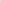 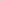 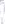 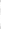 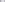 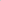 Ad. pkt. 9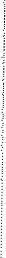 Starosta, przedłożyła do rozpatrzenia pismo Komendy Powiatowej Państwowej Straży Pożarnej nr PF.0332.5.1.2021 w sprawie zmian w planie finansowym na 2021 r. Pismo stanowi załącznik nr 5 do protokołu.Komendant zwrócił się o zmiany w planie finansowym na 2021 r. w pomiędzy paragrafami. Zarząd jednogłośnie w składzie Starosta, Wicestarosta oraz M. Stolecki wyraził zgodę 
na zmiany.Ad. pkt. 10Starosta, przedłożyła do rozpatrzenia pismo Powiatowego Centrum Pomocy Rodzinie 
w Jarocinie nr FN.3011.11.2021.BK w sprawie zmian w planie finansowym na 2021 r.
Pismo stanowi załącznik nr 6 do protokołu.Dyrektor zwrócił się o zmiany w planie finansowym na 2021 r. w związku z wypracowaniem dodatkowych dochodów pomiędzy paragrafami. Zarząd jednogłośnie w składzie Starosta, Wicestarosta oraz M. Stolecki wyraził zgodę na zmiany.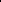 Ad. pkt. 11Starosta, przedłożyła do rozpatrzenia pismo Powiatowego Urzędu Pracy w Jarocinie 
nr FK.0320.25.2021 w sprawie zmian w planie finansowym na 2021 r. Pismo stanowi załącznik nr 7 do protokołu.Powiatowy Urząd Pracy zwrócił się z prośbą o zwiększenie planu finansowego na paragrafach płacowych w wysokości 80 240 zł z przeznaczeniem na sfinansowanie w 2021 r. kosztów nagród oraz składek na ubezpieczenia społeczne pracowników Powiatowego Urzędu Pracy 
w Jarocinie, z okazji Dnia Pracownika Samorządowego. Powiatowy Urząd Pracy w Jarocinie poinformował, że na dzień 02.06.2021 r. na rachunek powiatu przekazano środki finansowe pochodzące z wpłat za zatrudnianie cudzoziemców w wysokości 344 970 zł (stan na dzień 31.05.2021 r.). Zgodnie z wytycznymi Ministerstwa Rodziny, Pracy i Technologii kwota 
50%, która stanowi dochód powiatu, powinna być przeznaczona na bezpośrednie wsparcie powiatowych urzędów pracy.Zarząd jednogłośnie w składzie Starosta, Wicestarosta oraz M. Stolecki wyraził zgodę na zmiany.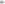 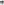 Ad. pkt. 12Starosta, przedłożyła do rozpatrzenia pismo Zespołu Szkół Przyrodniczo - Biznesowych 
w Tarcach nr ZSP-B.302.7.2021.KD w sprawie zmian w planie finansowym na 2021 r. Pismo stanowi załącznik nr 8 do protokołu.Zwiększenie w Rozdz. 80115 Technika 4010 Wynagrodzenia osobowe pracowników — dotyczy wypłaty nagrody jubileuszowej za 40 lat pracy pracownika administracji. Wypłata powyższej nagrody wynika z art 38 ust, 2 pkt 4 ustawy z dnia 21 listopada 2008 r. o pracownikach samorządowych ( D.U.2008 Nr 233 poz. 1458 z późn. zm.) i przypada na dzień 02 lipca 2021 roku. Wielkości nagród jubileuszowych uwzględniono w projekcie budżetu na rok 2021, jednak po dokonaniu korekty projektu na podstawie pisma ne F.3020.154.2020.JD2 z dnia 30.10.2020 r. wydatki na wynagrodzenia zostały zmniejszone między innymi o nagrody jubileuszowe. W związku z powyższym proszą o dokonanie zmiany pozwalającej na wypłatę przysługującej nagrody jubileuszowej.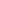 Zarząd jednogłośnie w składzie Starosta, Wicestarosta oraz M. Stolecki wyraził zgodę 
na zmiany.Ad. pkt. 13Starosta, przedłożyła do rozpatrzenia pismo Zespołu Szkół Ponadpodstawowych nr 1 
w Jarocinie nr ZSP 3110/14/2021 z zapytaniem o dalsze prowadzenie Międzyzakładowej Kasy Zapomogowo - Pożyczkowej. Pismo stanowi załącznik nr 9 do protokołu.Dyrektor Zespołu Szkół Ponadpodstawowych nr 1 zwrócił się z zapytaniem o dalsze prowadzenie Międzyzakładowej Kasy Zapomogowo-Pożyczkowej. Zgodnie z Pismem Zarządu z dn. 10 września 2020r. zgoda była udzielona na okres jednego roku.Zarząd jednogłośnie w składzie Starosta, Wicestarosta oraz M. Stolecki wyraził zgodę na wniosek na prowadzenie Kasy przez okres kolejnego roku. Ad. pkt. 14Zarząd w składzie Starosta, Wicestarosta oraz M. Stolecki zapoznał się Zespołu Szkół Ponadpodstawowych nr 1 w Jarocinie nr ZSP 3121/14/2021 w sprawie zmian w planie finansowym na 2021 r. Pismo stanowi załącznik nr 10 do protokołu.Pismem nr ZSP 1.3121.12.2021.GK z dnia 06 kwietnia 2021r. Dyrektor zwrócił się z prośbą o zwiększenie pozycji o kwotę 3 800,00zł po stronie dochodów i wydatków,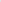 Zgodnie z Pismem nr F.3026,Ll 12.2021.JD2 z dnia 29,04202 Ir zmiany zostały wprowadzone po stronie dochodów (w rozdziale 80115 par, 0970),W związku z powyższym ponownie zwracamy się z prośbą o zwiększenie środków po stronie wydatków w paragrafie wynagrodzeń.Zarząd jednogłośnie w składzie Starosta, Wicestarosta oraz M. Stolecki wyraził zgodę 
z przeznaczeniem na odprawy emerytalne. Ad. pkt. 15Zarząd w składzie Starosta, Wicestarosta oraz M. Stolecki przyjął do wiadomości Zespołu Szkół Ponadpodstawowych nr 2 w Jarocinie nr ZSP 3111/12/2021 o przyznanie dodatkowych funduszy. Pismo stanowi załącznik nr 11 do protokołu.Dyrektor Zespołu Szkół Ponadpodstawowych nr 2 zwrócił się z prośbą o przyznanie dodatkowych funduszy na wykonanie nakazu Komendanta Państwowej Straży Pożarnej 
w Jarocinie z dnia 13.04.2021 nr PZ.05580.2.4.2021 — obowiązek nr 1 „wyposażyć budynek w przeciwpożarowy wyłącznik prądu”. Po rozpoznaniu rynku koszt wykonania takiego wyłącznika to około 5000,00 zł brutto,Zarząd jednogłośnie w składzie Starosta, Wicestarosta oraz M. Stolecki wyraził zgodę na wniosek w ramach budżetu szkoły. Ad. pkt. 16Zarząd w składzie Starosta, Wicestarosta oraz M. Stolecki przyjął do wiadomości pismo Zespołu Szkół Specjalnych nr ZSS.3101.3.2021 w sprawie zmian w planie finansowym na 2021 r. Pismo stanowi załącznik nr 12 do protokołu.Dyrektor zwrócił się o zmiany w planie finansowym na 2021 r. w pomiędzy paragrafami. Zarząd jednogłośnie w składzie Starosta, Wicestarosta oraz M. Stolecki wyraził zgodę 
na zmiany.Ad. pkt. 17Zarząd jednogłośnie w składzie Starosta, Wicestarosta oraz M. Stolecki rozpatrzył pismo Zespołu Szkół Specjalnych nr ZSS.3101.4.2021 w sprawie zmian w planie finansowym na 2021 r. Pismo stanowi załącznik nr 13 do protokołu.Środki z dotacji celowej przeznaczone są na wyposażenie szkół w podręczniki, materiały edukacyjne lub materiały ćwiczeniowe zgodnie z postanowieniami art. 55 ust. 3, art. 57 oraz art, 114 ust. 2 pkt 3 ustawy z dnia 27 października 2017 r. o finansowaniu zadań oświatowych.Zarząd jednogłośnie w składzie Starosta, Wicestarosta oraz M. Stolecki wyraził zgodę 
na zmiany.Ad. pkt. 18Zarząd w składzie Starosta, Wicestarosta oraz M. Stolecki rozpatrzył pismo Liceum Ogólnokształcącego Nr 1 w Jarocinie nr Lo Nr1.3110.3.2021 w sprawie zmian w planie finansowym na 2021 r. Pismo stanowi załącznik nr 14 do protokołu.Dyrektor zwrócił się o zmiany w planie finansowym na 2021 r. w pomiędzy paragrafami. Zarząd jednogłośnie w składzie Starosta, Wicestarosta oraz M. Stolecki wyraził zgodę 
na zmiany.Ad. pkt. 19Zarząd w składzie Starosta, Wicestarosta oraz M. Stolecki rozpatrzył pismo Liceum Ogólnokształcącego Nr 1 w Jarocinie nr Lo Nr1.3110.2.2021 w sprawie zmian w planie finansowym na 2021 r. Pismo stanowi załącznik nr 15 do protokołu.Dyrektor zwrócił się z prośbą o zwiększenie planu budżetowego w Rozdziale 80120  "300 (zakup usług pozostałych) o kwotę 2500,00 zł w związku z odsłonięciem tablicy upamiętniających byłych absolwentów działających w młodzieżowej organizacji antykomunistycznej "SKRUSZ KAJDANY” w latach 1947-1948.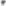 Zarząd jednogłośnie w składzie Starosta, Wicestarosta oraz M. Stolecki wyraził zgodę 
na zmiany.Ad. pkt. 20Zarząd w składzie Starosta, Wicestarosta oraz M. Stolecki rozpatrzył pismo Wydziału Oświaty i Spraw Społecznych nr O.524.24.2021 w sprawie zmian we wniosku Stowarzyszenia RoweLove.  Pismo stanowi załącznik nr 16 do protokołu.W związku z realizacją zadania pn. „Organizacja 6 Zakręconego Rajdu Rowerowego”, które zostało dofinasowane z budżetu Powiatu jarocińskiego zgodnie z umową nr 07/2021 z dnia 06.04.2021 r., Stowarzyszenie zwróciło się z prośbą o wyrażenie zgody na dokonanie zmian w kosztorysie ofertowym.Zarząd jednogłośnie w składzie Starosta, Wicestarosta oraz M. Stolecki wyraził zgodę 
na wniosek.Ad. pkt. 21Starosta, przedłożyła do rozpatrzenia pismo Wydziału Oświaty i Spraw Społecznych nr O.3026.27.2021 w sprawie zmian w planie finansowym na 2021 r. Pismo stanowi załącznik nr 17 do protokołu.Zmiany dotyczą zwiększenia środków finansowych na obsługę zadania polegającego 
na wyposażenie szkół w podręczniki, materiały edukacyjne i materiały ćwiczeniowe. 
Zgodnie z założeniami programu 1% dotacji przeznaczony jest na obsługę zadania i pozostaje w dyspozycji jednostki samorządu terytorialnego, Na całkowitą kwotę 20 005,99 zł składa się z części przeznaczonej do Zespołu Szkół Specjalnych w Jarocinie na zakup podręczników oraz materiałów edukacyjnych w wysokości 19 807,92 zł oraz koszty obsługi wysokości 198,07 zł dla powiatu.Zarząd jednogłośnie w składzie Starosta, Wicestarosta oraz M. Stolecki wyraził zgodę 
na zmiany.Ad. pkt. 22Zarząd w składzie Starosta, Wicestarosta oraz M. Stolecki przyjął do wiadomości pismo Wydziału Oświaty i Spraw Społecznych nr O.3026.28.2021 w sprawie zmian w planie finansowym na 2021 r. Pismo stanowi załącznik nr 18 do protokołu.Zmiany dotyczą zwiększenia środków finansowych z przeznaczeniem na realizacje zadań wynikających z Ustawy o Karcie Polaka dotyczących wypłaty świadczeń pieniężnych przeznaczonych na częściowe pokrycie kosztów zagospodarowania i bieżącego utrzymania w Rzeczpospolitej Polskiej.Zarząd jednogłośnie w składzie Starosta, Wicestarosta oraz M. Stolecki wyraził zgodę 
na zmiany.Ad. pkt. 23Zarząd w składzie Starosta, Wicestarosta oraz M. Stolecki zapoznał się z pismem Wydziału Oświaty i Spraw Społecznych nr O.4323.46.2021 w sprawie opłat za korzystanie z boisk "Orlik 2012". Pismo stanowi załącznik nr 19 do protokołu.Zarząd jednogłośnie w składzie Starosta, Wicestarosta oraz M. Stolecki zobowiązuje dyrektora do ustalenia regulaminu odpłatności za korzystanie z boisk "Orlik 2012" w celach komercyjnych. Zarząd proponuje stawkę 100 zł brutto za godzinę.  Odpłatność ma obowiązywać w celach komercyjnych. Zarząd wyraża zgodę na bezpłatne korzystanie w celach szkolnych, a nie komercyjnych.Ad. pkt. 24Zarząd jednogłośnie w składzie Starosta, Wicestarosta oraz M. Stolecki przyjął do wiadomości pismo Wydziału Oświaty i Spraw Społecznych nr O.524.7.2021 w sprawie rezygnacji z organizacji XXIII Międzynarodowych Spotkań Folklorystycznych. Pismo stanowi załącznik nr 20 do protokołu.Ad. pkt. 25Starosta, przedłożyła do rozpatrzenia pismo Wydziału Oświaty i Spraw Społecznych nr O.425.11.2021 w sprawie wniosku Kurkowego Bractwa Strzeleckiego w Jarocinie 
o dofinansowanie zakupu pucharów. Pismo stanowi załącznik nr 21 do protokołu.Kurkowe Bractwo Strzeleckie w Jarocinie zwróciło się z prośbą o dofinansowanie zakupu pucharów na zawody strzeleckie Bractw Kurkowych Okręgu Leszczyńskiego, które są organizowane przez Bractwo w dniu 10.07.2021r.Puchary te zostaną przeznaczone na nagrody i wręczone zwycięzcom za uzyskane wyniki podczas strzelań.	Zarząd jednogłośnie w składzie Starosta, Wicestarosta oraz M. Stolecki wyraził zgodę 
na dofinansowanie w kwocie 500 zł.Ad. pkt. 26Starosta, przedłożyła do rozpatrzenia pismo Wydziału Oświaty i Spraw Społecznych nr O.425.12.2021 w sprawie wniosku Kurkowego Bractwa Strzeleckiego w Żerkowie o dofinansowanie tarczy strzeleckiej. Pismo stanowi załącznik nr 21 do protokołu.Kurkowe Bractwo Strzeleckie w Żerkowie w związku z organizowaniem w dniu 27.06.2021 r XXII Memoriału Błogosławionego Nepomucena Jana Chrzana zwróciło się z prośbą o wsparcie przedsięwzięcia w postaci ufundowania okolicznościowej tarczy strzeleckiej Starosty Jarocińskiego wraz z nagrodami i pucharami. Ewentualna pomoc bardzo pomoże w organizacji przedsięwzięcia jak również przyczyni się do reklamy Powiatu Jarocińskiego ,gdyż jest to impreza bractw kurkowych RP o zasięgu Zjednoczenia Kurkowych Bractw Strzeleckich Rzeczpospolitej Polskiej.Zarząd jednogłośnie w składzie Starosta, Wicestarosta oraz M. Stolecki wyraził zgodę 
na dofinansowanie w kwocie 1000 zł.Ad. pkt. 27Starosta, przedłożyła do rozpatrzenia pismo Referatu Organizacyjnego, Zamówień Publicznych i Inwestycji nr A-OZPI.3026.11.2021 w sprawie zmian w planie finansowym na 2021 r. Pismo stanowi załącznik nr 21 do protokołu.Możliwość zmniejszenia środków na paragrafie 4040 dodatkowe wynagrodzenie roczne została spowodowana zaplanowaniem większych środków na dodatkowe wynagrodzenie roczne dla pracowników niż zostało wypłacone, Dodatkowe wynagrodzenie roczne wypłacane jest raz w roku do końca I kwartału i stanowi odpis w wysokości 8,5 % wynagrodzeń, Na etapie planowania dodatkowego wynagrodzenia rocznego przyjęto wartości planowane natomiast wykonanie było niższe niż plan dlatego zaistniała możliwość przeniesienia w/w środków na paragraf 4010 — wynagrodzenie osobowe pracowników,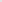 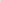 Zarząd jednogłośnie w składzie Starosta, Wicestarosta oraz M. Stolecki wyraził zgodę 
na zmiany.Ad. pkt. 28Starosta, przedłożyła do rozpatrzenia pismo Wydziału Geodezji i Gospodarki Nieruchomościami nr GGN-KGN.6840.2.2021. Pismo stanowi załącznik nr 21 do protokołu.Nawiązując do toczącego się postępowania w sprawie sprzedaży na rzecz użytkownika wieczystego w drodze bezprzetargowej nieruchomości położonej w Jarocinie stanowiącej działkę ewidencyjną nr 1673 arkusza mapy 15 0 powierzchni 0,1084 ha stanowiącej własność Powiatu Jarocińskiego przedkładam operat szacunkowy i Wydział zwrócił się o podjęcie decyzji w sprawie ceny sprzedaży przedmiotowego gruntu.Wartość prawa własności gruntu wynosi 257.309,00zł.Wartość prawa użytkowania wieczystego gruntu wynosi 151.294,00zł.Opłata roczna z tytułu użytkowania wieczystego gruntu wynosi 6.994,41zł.Referat Katastru i Gospodarki Nieruchomościami proponuje ustalenie ceny sprzedaży na kwotę 258.000,00zł.Zgodnie z art. 32 ustawy o gospodarce nieruchomościami nieruchomość gruntowa oddana 
w użytkowanie wieczyste może być sprzedana wyłącznie użytkownikowi wieczystemu. 
W myśl natomiast art. 69 na poczet ceny nieruchomości gruntowej sprzedawanej użytkownikowi wieczystemu zalicza się kwotę równą wartości prawa użytkowania wieczystego tej nieruchomości, określoną według stanu na dzień sprzedaży. Cena obrazuje, więc faktyczną wartość na rynku, a wartość nieruchomości określają rzeczoznawcy majątkowi.Jak wskazuje się w komentarzach do ustawy o gospodarce nieruchomościami (por. J. Jaworski, A. Prusaczyk, A. Tułodziecki komentarz wyd. 6, Warszawa 2020) przy sprzedaży nieruchomości użytkownikowi wieczystemu cenę nieruchomości ustala się w wysokości nie niższej niż jej wartość, którą określa rzeczoznawca majątkowy w sporządzonym na tę okoliczność operacie szacunkowym. Należy zwrócić uwagę, że ustawodawca wprowadził zasadę minimalnej ceny nieruchomości, nie zaś konkretnej, ustawowo określonej ceny ostatecznej.Należy, zatem stwierdzić, że w sytuacji sprzedaży bezprzetargowej i możliwości negocjacji ceny zasadą powinna być sprzedaż powyżej wartości ustalanej przez rzeczoznawcę majątkowego, zwłaszcza w przypadkach, gdy właściciel nie ma potrzeby czy obowiązku sprzedaży nieruchomości, bowiem w dłuższej perspektywie czasu sprzedaż nieruchomości na rzecz użytkownika wieczystego, który zobowiązany jest do uiszczania opłat rocznych, nie jest opłacalna z punktu widzenia właściciela nieruchomości.Jednocześnie wnioskodawca zwrócił się o wyrażenie zgody na rozłożenie kwoty wykupu na raty.Zarząd jednogłośnie w składzie Starosta, Wicestarosta oraz M. Stolecki po zapoznaniu się z pismem i operatem szacunkowym podjął decyzję o wystąpieniu z propozycją sprzedaży działki wieczystemu użytkownikowi w kwocie 300.000,00 zł.Ad. pkt. 29Starosta, przedłożyła do rozpatrzenia pismo Wydziału Finansów nr F.3021.157.2021.JD2 dotyczące wprowadzenia dochodów ponadplanowych do budżetu. Pismo stanowi załącznik nr 21 do protokołu.Dochody ponadplanoweW związku ze zrealizowaniem przez Powiat Jarociński ponadplanowych dochodów wnioskuję o ich wprowadzenie do budżetu z przeznaczeniem na finansowanie wydatków oraz zmniejszenie zaangażowania przychodów z wolnych środków.1Lokaty środków w innych bankach niż bank wybrany do obsługi budżetuNależy utworzyć plan przychodów i rozchodów na tworzenie i rozwiązywanie lokat:994 Przelewy z rachunków lokat (przychody) w kwocie 7.000.000 zł994 Przelewy na rachunki lokat (rozchody) w kwocie 7.000.000 złZarząd jednogłośnie w składzie Starosta, Wicestarosta oraz M. Stolecki wyraził zgodę 
na wprowadzenie do budżetu dochodów ponadplanowych oraz na zamianę po stronie przychodów i rozchodów związanych stworzeniem i rozwiazywaniem lokat. Ad. pkt. 30Zarząd jednogłośnie w składzie Starosta, Wicestarosta oraz M. Stolecki zapoznał się 
z wyciągiem z protokołu nr XXXIX/21 z sesji Rady Powiatu Jarocińskiego z dnia 
28 kwietnia 2021 r. Pismo stanowi załącznik nr 21 do protokołu.Radny Stanisław Martuzalski zwrócił się z zapytaniem o stanowisko Zarządu odnośnie realizacji planu naprawczego Spółki „Szpital Powiatowy w Jarocinie”. Zarząd jednogłośnie w składzie Starosta, Wicestarosta oraz M. Stolecki podjął decyzję 
o przekazaniu Panu Radnemu uchwały Nadzwyczajnego Zgromadzenia Wspólników w sprawie dalszego istnienia spółki.Ad. pkt. 31Starosta, przedłożyła do rozpatrzenia wniosku Radnego Rady Miejskiej w Jarocinie Tadeusza Kuberki o naprawę drogi w Witaszycach. Pismo stanowi załącznik nr 21 do protokołu.Pan Radny zwrócił się z prośbą o naprawę drogi na wysokości ulicy Jarzębinowej i przy zjeździe z drogi krajowej S-11 na Cmentarną w Witaszycach, z uwagi na ubytki nawierzchni oraz wyrównanie nierówności chodnika wzdłuż ulicy Cmentarnej, powstałe po budowie światłowodu.  Zarząd poinformuje Pana radnego, że obecnie podpisano umowę na remonty cząstkowe 
w ramach, których planowane jest wykonanie tego zadania.Ad. pkt. 32Zarząd jednogłośnie w składzie Starosta, Wicestarosta oraz M. Stolecki zapoznał się z pismem SGiPW odnośnie wystąpienia do Ministerstwa Finansów z prośbą o rozwianie wątpliwości dotyczących kwalifikowalności podatku VAT w ramach programu RFIL. Pismo stanowi załącznik nr 21 do protokołu.Ad. pkt. 33Zarząd jednogłośnie w składzie Starosta, Wicestarosta oraz M. Stolecki zapoznał się z pismem Skarbnika Powiatu odnośnie odpowiedzi na wniosek Komisji Zdrowia i Spraw Społecznych. Pismo stanowi załącznik nr 21 do protokołu.Klasyfikacja budżetowa wydatków, która może mieć zastosowanie do szpitali powiatowych prowadzonych jako SP ZOZ-y, czy też jako spółki z o.o.Ad. pkt. 34Zarząd jednogłośnie w składzie Starosta, Wicestarosta oraz M. Stolecki przyjął do wiadomości stanowisko Zarządu Zakładowej Organizacji Związkowej Ogólnopolskiego Związku Zawodowego pielęgniarek i Położnych przy Szpitalu Powiatowym w Jarocinie. Pismo stanowi załącznik nr 21 do protokołu.Ad. pkt. 35Zarząd jednogłośnie w składzie Starosta, Wicestarosta oraz M. Stolecki przyjął do wiadomości pismo Szpitala Powiatowego w Jarocinie nr SZP/P/91/2021 w sprawie potwierdzenia zapłaty raty. Pismo stanowi załącznik nr 21 do protokołu.Ad. pkt. 36Starosta, przedłożyła do rozpatrzenia projektu uchwały Zarządu Powiatu Jarocińskiego 
zmieniająca uchwałę w sprawie określenia zadań, na które przeznacza się środki Państwowego Funduszu Rehabilitacji Osób Niepełnosprawnych przekazane przez Prezesa Zarządu Funduszu Powiatowi Jarocińskiemu na 2021 rok. Projekt uchwały stanowi załącznik nr 22 do protokołu.Zarząd jednogłośnie w składzie Starosta, Wicestarosta oraz M. Stolecki podjął uchwałę.Ad. pkt. 37Zarząd jednogłośnie w składzie Starosta, Wicestarosta oraz M. Stolecki zatwierdził projekt uchwały Rady Powiatu Jarocińskiego w sprawie zatwierdzenia do realizacji w okresie od dnia 01.01.2019 r. do dnia 31.12.2022 r. projektu współfinansowanego ze środków Europejskiego Funduszu Społecznego w ramach Programu Operacyjnego Wiedza Edukacja Rozwój 2014 - 2020.Projekt uchwały stanowi załącznik nr 24 do protokołu.Ad.pkt.38Sprawy pozostałe.Starosta z uwagi na wyczerpanie porządku obrad zakończyła posiedzenie Zarządu 
i podziękował wszystkim za przybycie.Protokołowała Agnieszka PrzymusińskaCzłonkowie ZarząduL. Czechak - 	    Przew. Zarządu…………………...K. Szymkowiak - Członek Zarządu…………………M. Stolecki  – 	    Członek Zarządu…………………. Rozdz.ParagrafTreśćkwota600012950zwrot niewykorzystanej dotacji za 2020 r. przez Urząd Marszałkowski - przewozy kolejowe2 376,64700050940zwrot zaliczki przez komornika z 2020 r.6,21700052360udział powiatu z tytułu realizacji dochodów Skarbu Państwa przez starostwo23 750,00710152360udział powiatu z tytułu realizacji dochodów Skarbu Państwa przez PINB109,68754050940zwrot niewykorzystanej dotacji za 2020 r.294,03754112360udział powiatu z tytułu realizacji dochodów Skarbu Państwa przez KP PSP474,40756180570kary pieniężne nakładane na osoby fizyczne9 898,10756180580kary pieniężne nakładane na osoby prawne600,00756180920odsetki od nieterminowych płatności1 168,58801202910zwrot dotacji za 2019 r.685,600970zapłata za faktury402,96853330620wpłaty pracodawców za zezwolenia na pracę sezonową dla cudzoziemców180,00853330690wpłaty pracodawców za rejestrację oświadczeń o powierzeniu wykonywania pracy cudzoziemcom30 765100921052950zwrot niewykorzystanej dotacji z 2020 r.921160900odsetki od zwróconej dotacji23,00921162910zwrot dotacji wykorzystanej niezgodnie z przeznaczeniem315,95926050900odsetki od zwróconej dotacji19,0076 069115ParagrafNazwaKogo dotyczy?Podstawa prawnaPo co?4150Dopłaty w spółkach prawa handlowegoSpółka z o.o.Niepubliczny ZOZArt. 177-179 Kodeksu spółek handlowych, To świadczenie pieniężne wspólników wobec spółki, forma dodatkowego finansowania spółki przez wspólników,Gdy brak środków w spółce,może być zwracane wspólnikom (wyjątek - nie podlega zwrotowi wspólnikom, gdy jest wymagane na pokrycie straty spółki)2580Dotacja podmiotowa z budżetu dla jednostek niezaliczanych do sektora finansów publicznychSpółka z o.o. Niepubliczny ZOZArt. 114 ustawy o działalności leczniczejDotacja na wydatki bieżące, tj. poniżej 10 tys. zł brutto wymienione w art. 114 uodzl6030Wydatki na zakup i objęcie akcji, wniesienie wkładów do spółek prawa handlowego oraz na uzupełnienie funduszy statutowych banków państwowych i innych instytucji finansowychSpółka z o.o. Niepubliczny ZOZArt. 12 pkt 8 lit. g ustawy o samorządzie powiatowym oraz § 9 ust. 1 Aktu założycielskiego spółki z o.o. oraz KSHPodwyższenie kapitałuzakładowego spółki6230Dotacje celowe z budżetu na finansowanie lub dofinansowanie kosztów realizacji inwestycji i zakupów inwestycyjnych jednostek niezaliczanych do sektora finansów publicznychSpółka z o.o.Niepubliczny ZOZArt. 114 ustawy o działalności leczniczejDotacja na wydatki majątkowe, tj. powyżej 10 tys. zł bruttowymienione w art. 114 uodzl4160Pokrycie ujemnego wyniku finansowego jednostek zaliczanych do sektora finansów publicznychSamodzielnyPubliczny ZOZArt. 59 ustawy o działalności leczniczejPodmiot tworzący sp zoz pokrywa stratę (po korekcie o amortyzację) lub likwiduje sp zoz.4900Pokrycie zobowiązań zakładów opieki zdrowotnej (wydatki z tytułu przejęcia zobowiązań zakładów opieki zdrowotnej na podstawie przepisów ustawy z dnia 15 kwietnia 2005 r. o pomocy publicznej i restrukturyzacji publicznych zakładów opieki zdrowotnej (Dz. U. nr 78 poz. 684 ze zm.)Samodzielny, Publiczny ZOZArt. 4 ustawy o pomocy publicznej i restrukturyzacji publicznych zakładów opieki zdrowotnejRestrukturyzacja finansowa (tj. umorzenie	zobowiązańpubliczno	-	prawnych,rozłożenie na raty spłaty zobowiązań wobec ZUS, roszczenia pracownicze)4910Pokrycie przejętych zobowiązań po przekształcanych jednostkach zaliczanych do sektora finansów publicznychSPZOZArt. 61 Ustawa o działalności leczniczejPokrycie zobowiązań przekształconego szpitala (SP ZOZ) w spółkę kapitałową przez jst